PROFESSIONELLE AUFSTELLUNGSARBEIT 
BEGRÜNDET EIN TIEFES VERSTÄNDNIS FÜR 
VERHALTEN UND BEDÜRFNISSE 
UND FÖRDERT SO ENTSCHEIDUNGSFREUDE, 
WOHLBEFINDEN UND KOMMUNIKATIVE KOMPETENZ – WKO-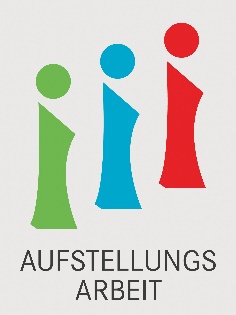 Fortbildungslehrgang in Aufstellungsarbeit  für Lebens- und SozialberaterInnen (Psychosoziale Beratung) und für BeraterInnen mit geeigneter VorbildungWKO-Registrierungsnummer: RA-LSB FL-AU 003.0/2018 
6 Module,102 UnterrichtseinheitenKosten: € 1.550,00 + 20% MwSt. (Brutto: € 1.860.00), zahlbar nach Vereinbarung
Lehrgangsleitung: 
Eduard Ulreich 
Lehrbeauftragte: DSA Christine Blumenstein, Dr. Birgit Jellenz-Siegel, 
Mag. Bärbel Pöch- Eder, Eduard Ulreich1. Modul: 16 UE
Freitag, 08. Dezember, 2023, 10.00 – 18.30Uhr (8 UE)
Samstag, 09. Dezember, 2023, 09:00 – 17:30 Uhr (8 UE)
Ort: Gemeinschaftspraxis Schloss Grottenhof Hard, 8052 Graz, Hardterstraße 25Lehrbeauftragte: Dr. Birgit Jellenz-Siegel, Mag. Bärbel Pöch-Eder, Eduard Ulreich
Inhalte: Persönlicher Bezug zur Aufstellungsarbeit, Entstehung und Entwicklung der Aufstellungsarbeit, Aufstellungspersönlichkeit, Haltungen, Theoretische Grundannahmen der Aufstellungsarbeit. Praktische Übungen, Möglichkeiten, Indikatoren und Grenzen der Aufstellungsarbeit im Rahmen der Lebens- und Sozialberatung, Lehrgangsorganisation, Literaturüberblick.2. Modul: 14 UE
Freitag, 09. Februar 2024, 16:00 – 20:00 Uhr (5 UE)
Samstag, 10. Februar 2024,  09:00 – 19:00 Uhr (9 UE)
Ort: Gemeinschaftspraxis Schloss Grottenhof Hard, 8052 Graz, Hardterstraße 25Lehrbeauftragte: Mag. Bärbel Pöch-Eder, Dr. Birgit Jellenz-Siegel, Eduard Ulreich
Inhalte:  Grunddynamiken in Arbeitssystemen, Systemtheorie, Entwicklung des Anliegens, Aufstellungsarbeit in der Einzelberatung, Aufbau und Struktur von Aufstellungen. Die wichtigsten Formate, Praktische Übungen.3. Modul: Online - 5 UE
Freitag, 15. März 2024, 16:00 – 20:00 Uhr (5 UE)
Lehrbeauftragter: Eduard Ulreich
Inhalte: Grundlagen der Online Arbeit mit Zoom, Technische Voraussetzungen, Aufstellungsfelder, Online Systembrett4. Modul: 32 UE
Mittwoch, 01. Mai 2024, 16:00 – 19:15 Uhr – (4 UE)
Donnerstag, 02. Mai 2024, 09:00 – 17:45 Uhr – (8 UE)
Freitag, 03. Mai 2024, 09:00 – 17:30 Uhr – (8  UE)
Samstag, 04. Mai 2024, 09:00 – 17:30 Uhr – (8 UE)
Sonntag, 05. Mai 2024, 9. 00 Uhr bis 13.00 Uhr (4 UE)
Ort: Seminarhaus VICO, Greutschach 21, 9112 Griffen, Unterkunft im Haus oder in der NäheLehrbeauftragte: Christine Blumenstein, Dr. Birgit Jellenz-Siegel, Mag. Bärbel Pöch-Eder 
Inhalte: Settings bei der Aufstellungsarbeit, Möglichkeiten, Indikatoren und Abgrenzung, Hypothesenbildung und Prozessarbeit, Grunddynamiken der Familienarbeit, Umgang mit Krisensituationen in der Aufstellungsarbeit. Umgang mit Symptomen, Stress, Burnout, Körperarbeit, Integration beraterischer Konzepte in der Anwendung. Entwicklung der Aufsteller-Persönlichkeit5. Modul: Online - 5 UE
Freitag, 14. Juni  2024, 16:00 – 20:00 Uhr (5 UE)
Lehrbeauftragte: Eduard Ulreich
Inhalte: Möglichkeiten und Grenzen von Online Aufstellungen. Einsatz in der Einzel- Paar- Team- und Familienarbeit, praktische Beispiele 6. Modul: Abschluss der Weiterbildung 30 UE
Donnerstag, 26. September 2024, 16:00 – 20:15 Uhr (5 UE)
Freitag, 27. September 2024, 09:00 – 19.30 Uhr (10 UE)
Samstag, 28. September 2024,  09:00 – 19.30 Uhr (10 UE)
Sonntag, 29. September 2024, 09:00 – 13:15 Uhr (5 UE)
Ort: Seminarhaus VICO, Greutschach 21, 9112 Griffen, Unterkunft im Haus oder in der NäheLehrbeauftragte: Dr. Birgit Jellenz-Siegel, Mag. Bärbel Pöch-Eder, Eduard Ulreich
Inhalte: Anwendung in den LSB vorrangigen Arbeitsfeldern, Aufstellungen in Paar und Einzelarbeit. Wiederholung, Klärung noch offener Fragen, Anwendungsvorhaben in der Praxis, Kooperationen, Vorbereitung und Durchführung des Abschlussgespräches und der Präsentation eines Praxisfalles, Teilnahmebestätigung, Zeugnis.Lehrgangsumfang: 102 Unterrichtseinheiten. 
Zusätzlich 32 Stunden Peergruppe nach individueller Vereinbarung der TeilnehmerInnen.
Wir bieten darüber hinaus während der Weiterbildung monatlich Online Meetings zur Übung der Methodik von Online-Aufstellungen an und empfehlen die Teilnahme.
Lehrbeauftragter: Eduard Ulreich, Kostenbeitrag: € 15,- inkl./Meeting/PersonAb März 2024 bieten wir Euch auf Anfrage Supervision an, 
Supervisorin: Mag. Bärbel Pöch-Eder, € 100,- excl. /Stunde  (als Gruppe Kostenteilung möglich)Nähere Information und Anmeldung: bei der Lehrgangsleitung:Eduard Ulreich, 8052 Graz, Jakob Gschiel Gasse 8/17, Tel: 0664/4419709, 
e-mail: seminar@ulreich.info,
Homepage: https://www.ulreich.info/ oder https://www.beratungs-team.at/Lehrbeauftragte:Christine Blumenstein-Essen: Dipl. Sozialarbeiterin, Psychotherapeutin (IG, SF), Supervisorin und Coach in freier Praxis. Lehrtherapeutin für Systemische Familientherapie (ÖAGG). Zertifizierte Aufstellungsleiterin nach ÖfS und infosyon. WKO-Lehrbeauftragte für Aufstellungsarbeit. Lebens- und Sozialberaterin. Tanz- und Bewegungspädagogin. Mitbegründerin und Geschäftsführerin von APSYS - Institut für systemische Praxis - Entwicklung der Dialogisch-Systemischen Aufstellungsarbeit (DsA).
Ausbildungen: Integrative Gestalttherapie und Systemische Familientherapie.
Fort- und Weiterbildungen: NLP, Traumatherapie (PITT - Psychodynamisch Imaginative Traumatherapie nach Luise Reddemann und SE - Somatic Experiencing nach Peter Levine), Feldenkrais-Arbeit (bei Alon Talmi), Kreistanz-Pädagogik (bei Gabriele Wosien) u.a.
Homepage: https://apsys.orgMag. phil. Barbara Pöch Eder: Psychologin, Lebens- und Sozialberaterin. NLP Lehrtrainerin und Lehrcoach (ÖDV-NLP). WKO-Lehrbeauftragte für Aufstellungsarbeit. Eingetragene Expertin der WKO in Aufstellungsarbeit, eingetragene Expertin für Supervision; 
Lehrtrainerin der Mentalakademie Europa. Eigentümerin und Leiterin des " Seminarhaus VICO ". Seit 1994 in der Erwachsenenbildung tätig im Schulungs- und Projektmanagement als Beraterin, Moderatorin, Supervisorin und Trainerin. Obfrau des Vereines "Zukunft Bauernhof" mit dem Schwerpunkt der Begleitung bäuerlicher Familien in schwierigen Lebenssituationen, Lehrende der Uni for Life im Rahmen der akademischen Ausbildung in psychosozialer Beratung in Krisenintervention
Ausbildungen (Auswahl) in med. Physiologie, Klinischer- und Gesundheitspsychologie, Gestalt- und Verhaltenstherapie, Psychosynthese, Supervision, Krisenintervention und Aufstellungsarbeit.
Homepage: https://www.vico-seminare.com/Dr. Birgit Jellenz-Siegel: Psychologin. Lebens- und Sozialberaterin. Trauerbegleiterin. WKO-Lehrbeauftragte für Aufstellungsarbeit. Einzelberatung, Paar-/ Beziehungs- und Generationenberatung. 15-jährige Beratungstätigkeit und Seminarleitung bei Angeboten der SV der Bauern (Hofübergabe-Hofübernahme, Unterstützung pflegender Angehörige, Frauen/Männer in besonderen Situationen) 12-jährige leitende Tätigkeit als Geschäftsführerin und inhaltliche Leiterin von RAINBOWS. Langjährige Tätigkeit beim Hospizverein (ea Mitarbeiterin, Referentin).Gründung und Obfrau des Österreichischen Institutes für Beratung in Beziehungs- Trennungs- und Scheidungsfragen. Stellvertr. Obfrau im Verein „Zukunft Bauernhof“.
Ausbildungen (Auswahl) in Systemischer Beratung, Gesprächs- und Gestaltpsychotherapie. Krisenintervention, Paar- und Sexualberatung. Notfallpsychologie.
Homepage: https://www.jellenz-siegel.atEduard Ulreich: Sozialpädagoge, Unternehmensberater, Lebens- und Sozialberater, NLP- Lehrtrainer (ÖDV-NLP), WKO-Lehrbeauftragter für Aufstellungsarbeit, Eingetragen in die Expertenliste der WKO, Structogramtrainer. Seit 1972 in der Erwachsenenbildung tätig. Ehem. Verantwortlicher für die Bildung im Bildungszentrum Raiffeisenhof (jetzt Steiermarkhof) Schwerpunkte: Organisation- Strategie- und Teamentwicklung. Coaching von Familienbetrieben. Mitbegründer und 10 Jahre Projektleiter des Projektes: "Zwei System- Eine Welt" Gute Zukunft für bäuerliche Betriebe. Teammitglied für Psychosoziale Beratung bei Zukunft Bauernhof. Ehem. Mitglied des Vorstandes von „infosyon e.V. “ (Internationales Forum für System-Aufstellungen in Organisationen und Arbeitskontexten) mit den Schwerpunkten Forschung und Praxistransfer.
Ausbildungen (Auswahl) in Gruppendynamik, Gestattherapie, Gesprächstherapie, Konflikt- und Krisenmanagement, Organisationsaufstellung, Kinesiologie, als Big Five Consultant.
Homepage: https://www.ulreich.info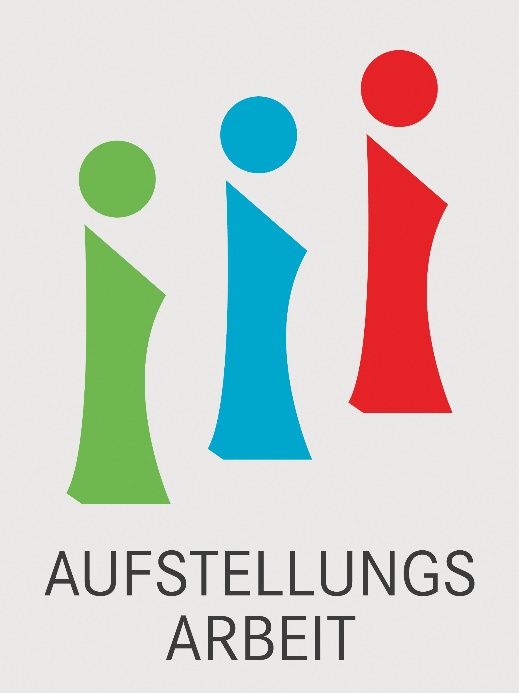 